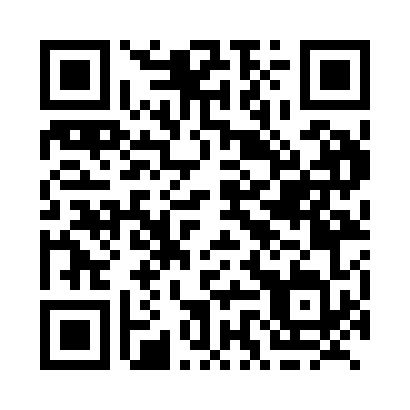 Prayer times for Hare Bay, Newfoundland and Labrador, CanadaWed 1 May 2024 - Fri 31 May 2024High Latitude Method: Angle Based RulePrayer Calculation Method: Islamic Society of North AmericaAsar Calculation Method: HanafiPrayer times provided by https://www.salahtimes.comDateDayFajrSunriseDhuhrAsrMaghribIsha1Wed3:595:451:036:088:2210:092Thu3:565:431:036:098:2410:113Fri3:545:411:036:098:2510:134Sat3:525:401:036:108:2710:155Sun3:495:381:036:118:2810:186Mon3:475:371:036:128:3010:207Tue3:445:351:036:138:3110:228Wed3:425:341:036:148:3210:249Thu3:405:321:036:158:3410:2710Fri3:375:311:036:158:3510:2911Sat3:355:291:036:168:3710:3112Sun3:335:281:026:178:3810:3413Mon3:305:261:026:188:3910:3614Tue3:285:251:026:198:4110:3815Wed3:265:241:036:198:4210:4016Thu3:245:221:036:208:4310:4317Fri3:215:211:036:218:4510:4518Sat3:195:201:036:228:4610:4719Sun3:175:191:036:238:4710:4920Mon3:155:181:036:238:4810:5221Tue3:135:161:036:248:5010:5422Wed3:115:151:036:258:5110:5623Thu3:095:141:036:258:5210:5824Fri3:085:131:036:268:5310:5825Sat3:085:121:036:278:5410:5926Sun3:075:111:036:288:5611:0027Mon3:075:111:036:288:5711:0028Tue3:075:101:046:298:5811:0129Wed3:065:091:046:308:5911:0130Thu3:065:081:046:309:0011:0231Fri3:065:071:046:319:0111:02